Dr. Jonathan Brown, City Gospel Mission president 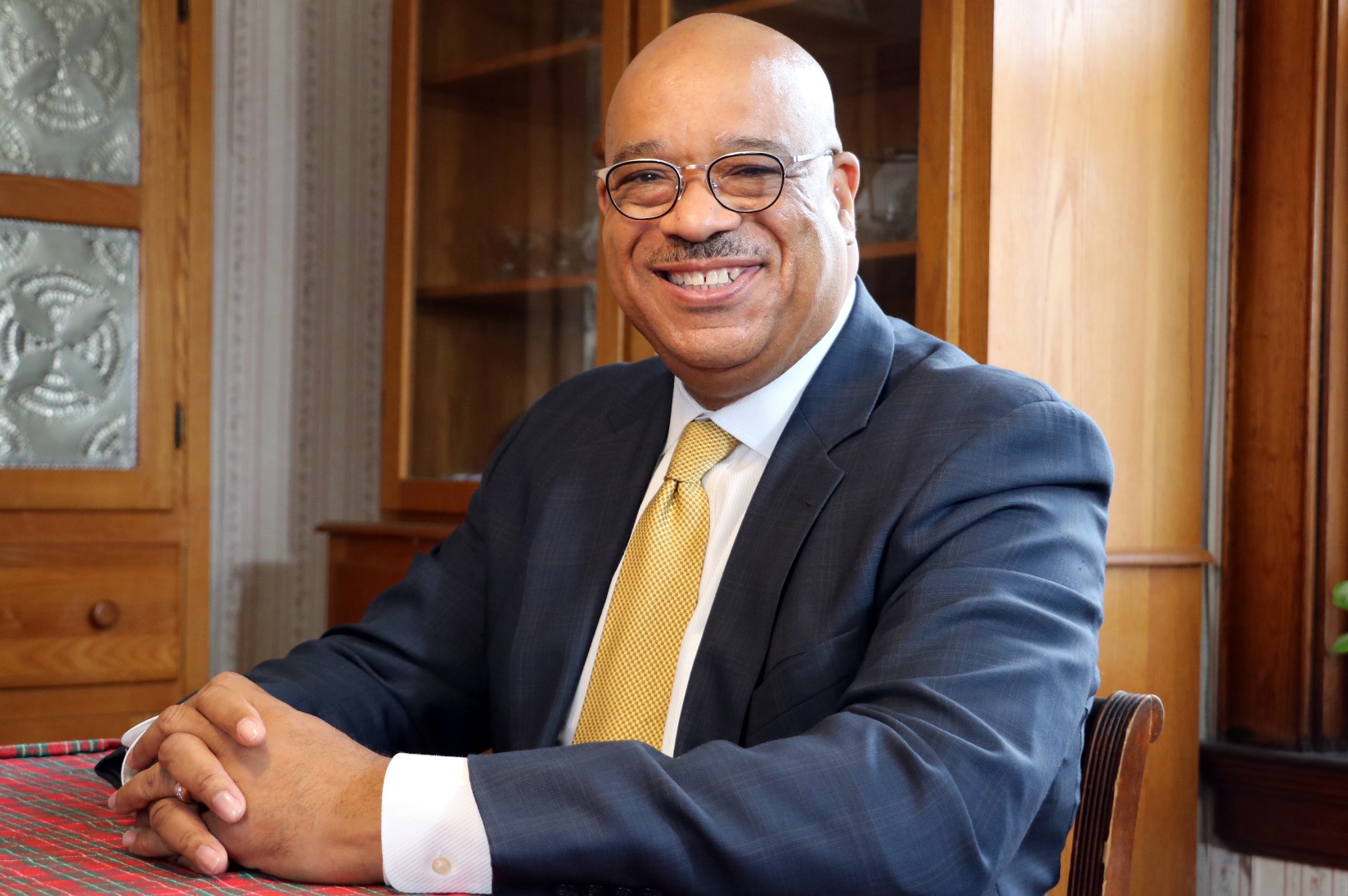 Dr. Jonathan Brown (Ed.D.) is the perfect fit as City Gospel Mission’s new president. The role aligns with the 57-year-old’s life’s purpose of ministering to the community, being a leader of leaders, and making a difference in the lives of the under-resourced, under-served, and disenfranchised. During his 32 years in education and 8 years as a pastor, he has been an inspirational, innovative leader who has achieved amazing results every step of the way. As senior pastor at the 119-year-old Pilgrim Missionary Baptist Church in Walnut Hills since 2014, he has served the faith community, at-risk youth, people battling addiction, the unemployed, and the food insecure, among many others.Dr. Brown has been a transformative figure in education – at the school, district, and state levels. At each stage of his career, he has demonstrated the ability to choose and lead highly motivated teams committed to a vision and achieving strategic goals.In various senior level roles, from Ohio to Maryland and back again, he has been responsible for the education of hundreds of thousands of students and the leadership of hundreds of staff through the years.That passion to lead and compassion to help others is set to take City Gospel Mission to new heights as it approaches its 100-year anniversary in 2024.RÉSUMÉ 2022-2023, Director of School Leader, Employee and Labor Relations, Cincinnati Public Schools2021-2022, Interim Assistant Superintendent, Cincinnati Public Schools 2019-2021, Director of School Leadership, Cincinnati Public Schools 2014-2019, Principal, William Howard Taft STEM Elementary School, Cincinnati Public Schools2013-2014, Executive Director-Principal Support and Accountability, Baltimore City Public Schools (Baltimore, Md.)2010-2013, Director of Community Engagement, Equity & Cultural Proficiency, Harford Co. Public Schools (Bel Air, Md.)2009-2010, Director of Instruction, Maryland State Department of Education (Baltimore, Md.)2008-2009, Associate Superintendent of Curriculum and Instruction, Baltimore County Public Schools (Towson, Md.)	2005-2008, Associate Superintendent, Dayton Public Schools2003-2005, K-12 Curriculum Coordinator, Middletown City Schools District1995-2003, Principal, Waycross Elementary School, Winton Woods City School DistrictMINISTRY2014-present, Senior Pastor, Pilgrim Baptist ChurchEDUCATION2022, Honorary Doctor of Divinity, Temple Bible and Seminary College, Cincinnati 2002, Doctor of Education, University of Cincinnati1995, Master of Education, University of Cincinnati; Major: Education Administration1990, Bachelor of Arts, College of Mount St. Joseph; Major: Elementary Education